Přehled výzkumných pracovišť v oblasti společenských věd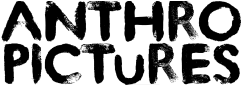 Cílem přehledu je zprostředkovat žadatelům o podporu programu ESF Sociální inovace lepší orientaci na poli institucí zabývajících se sociálně-vědním výzkumem.Zájem o poskytnutí konzultačních služeb stran dotčených institucí nebyl zjišťován. Rešerše k Přehledu výzkumných pracovišť v oblasti společenských věd byla vypracována ke dni 13. června 2013.Vypracovalo: Anthropictures - studio antropologického výzkumu - Ing. Pavel Borecký, pavel@anthropictures.cz; doplnila: Ivana Sládková 16.6.2013.  Přehled je otevřený, lze jej kdykoli doplnit o další informace, které posílejte na: sladkova.ivana@gmail.com. Terminologická poznámkaVěda se ostře dělí na obory věnující se přírodě (Life Sciences) a společnosti (Social Sciences). V českém prostředí se vžilo ještě dělení společenských věd na vědy humanitní (Humanities) a sociální (Social Sciences), což je ovšem v důsledku hlavně matoucí a zavdává to často příčiny k nesmiřitelným debatám. Definice každopádně říká, že humanitní vědy se vyznačují zájmem o lidskou kulturu za užití analytických a kritických výzkumných metod s důrazem na časovost. Sociální vědy se naproti tomu zabývají v nejširší míře společností a vztahu jednotlivců vůči ní. Svá zjištění pak čerpají z výzkumů založených na empirických metodách (empirie = zkušenost jako pramen poznání).Pro úplnost dodejme, že mezi humanitní vědy řadíme literaturu, jazykovědy, filozofii, religionistiku a umělecké obory. Mezi sociální vědy pak antropologii, komunikační studia, ekonomii, geografii, historii, teorii práva, politologii, psychologii a sociologii.Pokud ovšem použijeme příkladu antropologie, nespadá jednoznačně ani do jednoho definičního rámce, protože jsou v ní důležitá hlediska z obou výše popsaných sfér. Osobně proto považujeme přísné „škatulkování“ za vědecky nepříznivý jev, který je však v posledních desetiletích rozmělňován přebíráním metod a teorií napříč mnohými disciplínami.Jak pro program Sociální inovace Přehled správně využítJak vyplývá z předcházejícího, sociální inovace nerovná se spolupráce čistě jen se sociálními vědci, ale spíše s lidmi, kteří se obecněji věnují studiu společnosti, ať už si říkají humanitní nebo sociální.Analogicky by se nositelé sociálních inovací, kteří svou žádostí o podporu chtějí inovativně řešit začlenění cílových skupin do společnosti a na trh práce, neměli striktně uzavírat poznatkům žádných vědních oborů. Jádro nového přístupu totiž může stejně lehce vycházet z technologického řešení, které však ve výsledku řeší problém společenský. Doporučení tímto směrem ovšem Přehled nedává, jelikož se zaměřuje na oblast společenských věd.Věnujte proto pozornost seznamu vysokých škola na webových stránkách MŠMT: (http://www.msmt.cz/vzdelavani/verejne-vysoke-skoly-4) a kompletnímu Rejstříku veřejných výzkumných institucí (celkem 76 organizací), který je dostupný na stránkách Ministerstva školství, mládeže a tělovýchovy: http://rvvi.msmt.cz/select.php.Asociace výzkumných organizací od roku 1989 vytváří a aktualizuje databázi organizací zabývajících se aplikovaným (komerčním) výzkumem a vývojem: http://www.avo.cz/databaze/index.phpVeřejné výzkumné instituceAkademie věd ČRadresa: Národní 3, 117 20, Praha 1webové stránky: http://www.avcr.czpozn.: Vybrané ústavy, která jsou svým zaměřením nejbližší využití pro projekty sociálních inovací, jsou v přehledu uvedeny samostatně. Pro úplnost ovšem uvádíme i zastřešující organizaci.Hlavním posláním Akademie věd a jejích pracovišť je uskutečňovat základní výzkum v širokém spektru přírodních, technických, humanitních a sociálních věd. Tento výzkum - ať již svou povahou vysoce specializovaný nebo interdisciplinární - usiluje o rozvoj poznání na mezinárodní úrovni, respektuje však přitom aktuální potřeby české společnosti a domácí kultury. Pracuje zde téměř 7000 zaměstnanců, z nichž více než polovina jsou badatelé s vysokoškolským vzděláním.odkaz na přehled pracovišť: http://www.avcr.cz/o_avcr/struktura/pracoviste/Sociologický ústav AV ČRadresa: Jilská 1, 110 00 Praha 1webové stránky: http://www.soc.cas.cz/Hlavní profil činností Sociologického ústavu Akademie věd ČR na léta 2012–2017 je utvářen realizací základního výzkumu v oblasti sociologie a výzkumu v oblasti veřejného mínění.Ústav realizuje své výzkumy v rámci těchto oddělení: Centrum pro výzkum veřejného mínění (PhDr. Martin Buchtík), Český sociálněvědní datový archiv (Mgr. Jindřich Krejčí, Ph.D.), Ekonomická sociologie (doc. Ing. Jiří Večerník, CSc.), Gender & sociologie (PhDr. Alena Křížková, Ph.D.), Hodnotové orientace ve společnosti (Mgr.et Mgr. Klára Plecitá, Ph.D.), Lokální a regionální studia (RNDr. Tomáš Kostelecký, CSc.), Socioekonomie bydlení (Ing. Mgr. Martin Lux, Ph.D.), Sociologie politiky (PhDr. Zdenka Mansfeldová, CSc.)odkaz na oddělení: http://www.soc.cas.cz/departments/cz/4/Vyzkumna-oddeleni.htmlNárodohospodářský ústav AV ČR / CERGE EIadresa: Politických vězňů 7, 111 21, Praha 1webové stránky: http://www.ei.cas.czNáplní činnosti ústavu je teoretický a empirický výzkum v oblasti mikro i makroekonomie, ekonometrie, financí, peněz a bankovnictví, teorie organizačních struktur, ekonomie práce, mezinárodního obchodu a financí, ekonomie rozvoje, ekonomie měst a regionů, ekonomie životního prostředí, ekonomie zdravotnictví a transformace ekonomiky ve střední a východní Evropě. Ústav se podílí na tvorbě vládních ekonomických programů, spolupracuje s domácími i zahraničními institucemi na řešení společných výzkumných projektů a vedle vědecké výchovy i na přeškolování ekonomů s praxí. Jeho činnost se postupně integrovala s činností Centra pro ekonomický výzkum a doktorské studium Univerzity Karlovy (CERGE) a tato spolupráce vyústila v roce 1999 v založení společného pracoviště CERGE-EI.odkaz na oddělení: http://www.ei.cas.cz/index.php?option=com_content&view=article&id=18&Itemid=28Institut pro demokracii a ekonomickou analýzu (IDEA) CERGE EIadresa: Politických vězňů 7, 111 21, Praha 1webové stránky: http://idea.cerge-ei.cz/(IDEA) je nezávislý think-tank zaměřující se na analýzu, vyhodnocování a vlastní návrhy veřejných politik. Doporučení IDEA vychází z analýz založených na faktech, datech, jejich nestranné interpretaci a moderní ekonomické teorii. IDEA je součástí akademického pracoviště CERGE-EI jako projekt Národohospodářského ústavu Akademie věd ČR a vznikla z iniciativy a pod vedením prof. Jana Švejnara. odkaz na oddělení: http://idea.cerge-ei.cz/index.php?option=com_content&view=article&id=3&Itemid=4 Historický ústav AV ČRadresa: Prosecká 76, 190 00, Praha 9webové stránky: http://www.hiu.cas.cz/Vědecká činnost ústavu zahrnuje výzkum českých, československých a obecných, zejména středoevropských a východoevropských dějin v období od raného středověku do druhé světové války a otázky teorie a metody historické práce, s dlouhodobými projekty encyklopedických a biografických studií a historické geografie. odkaz na organizační strukturu: http://www.hiu.cas.cz/cs/organizacni-struktura/organizacni-schema.ep/Etnologický ústav AV ČRadresa: Na Florenci 3/1420, 110 00, Praha 1 (+pobočka v Brně)webové stránky: http://data.eu.avcr.cz/Ústav se zabývá výzkumem sociálních a kulturních jevů, týkajících se národů a etnických skupin. Je zaměřen především na výzkum české etnicity (etnické specifiky) v současnosti a v jejím historickém vývoji, na etnické skupiny žijící v českých zemích a v dalších zemích Evropy i mimo ni. Ústav plní současně úlohu oborového centra vědeckých informací a soustřeďuje obsáhlé knižní, sbírkové a dokumentační fondy. Pracoviště ústavu jsou Kabinet hudební historie, Oddělení etnických studií, Oddělení etnomuzikologie a Oddělení historické etnologie.odkaz na strukturu a kontakty: http://data.eu.avcr.cz/Informace_o_ustavu/Struktura_a_kontakty.htmlFilosofický ústav AV ČRadresa: Jilská 1, 110 00, Praha 1webové stránky: http://www.flu.cas.cz/pozn.: Vybraná pracoviště, která jsou svým zaměřením nejbližší využití pro projekty sociálních inovací, jsou v přehledu uvedena samostatně. Pro úplnost ovšem uvádíme i zastřešující organizaci.Vědecká činnost ústavu je zaměřena především na dlouhodobé projekty, které mají závažný význam pro rozvoj české filosofie i některých příbuzných oborů (logika, komeniologie, teorie vědy). K 1. 1. 2004 došlo ke sloučení s Ústavem pro klasická studia AV ČR a tím i k odpovídajícímu rozšíření rámcové vědní koncepce Filosofického ústavu. Vědecká činnost ústavu nyní navíc zahrnuje projekty z oboru klasické filologie, medievistiky, novolatinských studií a biblistiky, jež jsou výrazně zaměřeny na recepci evropského kulturního dědictví v českých zemích od počátku státnosti do 20. století.odkaz na vědecké útvary: http://www.flu.cas.cz/cz/vedecka-cinnost/vedecke-utvaryCentrum pro teoretická studiaadresa: Jilská 1, 110 00 Praha 1webové stránky: http://www.cts.cuni.cz/CTS provozuje teoretický výzkum v různých disciplínách exaktních, přírodních i společenských věd. Stimuluje tak transdisciplinární přístup k výzkumu spočívající v hledání nových forem interakce mezi zavedenými disciplínami, a posiluje propojení mezi Akademií věd ČR a Univerzitou Karlovou v Praze. Centrum pro teoretická studia má následující cíle: provozovat špičkový teoretický výzkum v různých disciplínách exaktních, přírodních i humanitních věd; stimulovat transdisciplinární přístup k výzkumu spočívající v hledání nových forem interakce mezi zavedenými disciplínami; vytvářet fórum pro setkávání a vzájemné interakce odborníků z různých disciplín.odkaz na seznam stálých členů: http://www.cts.cuni.cz/index.php?m=9&lang=csKabinet pro studium vědy, techniky a společnostiadresa: Jilská 1, Praha 1, 110 00webová stránka: http://stss.flu.cas.czKabinet pro studium vědy, techniky a společnosti se věnuje systematickému interdisciplinárnímu výzkumu vztahů vědy, techniky a společnosti. Tento výzkumný obor zkoumá vědu a techniku jako integrální složky kulturního, sociálního, ekonomického a ekologického kontextu společnosti. Teoretická práce Kabinetu se orientuje na výzkum změn v soudobém postavení vědy, jejích poznávacích i společenských funkcí, změn vztahů soudobé vědy k nejdůležitějším sociálním a ekonomickým procesům, studium teoretických základů vědní politiky (problematika hodnocení výzkumu, komparace výzkumných systémů zemí EU a ČR) a na analýzu cest k vytváření "společnosti vědění" z hlediska transformace vědy a výzkumu.odkaz na členy kabinetu: http://stss.flu.cas.cz/index.phpVýzkumný ústav práce a sociálních věcíadresa: Palackého náměstí 4, 128 01, Praha 2webové stránky: http://www.vupsv.cz/Vědecký výzkum v oblasti politiky zaměstnanosti, trhu práce, rozvoje lidských zdrojů, otázek příjmové a mzdové politiky, pracovních podmínek, sociálního dialogu a kolektivního vyjednávání, systémů sociální ochrany (sociálního pojištění, státní sociální podpory, sociální pomoci), problematiky rodiny, rovných příležitostí, demografického vývoje, vývoje sociální struktury, životních podmínek a životní úrovně. Na podporu vlastní výzkumné činnosti a pro potřeby vědecké veřejnosti a občanů ústav rozvíjí dokumentační, rešeršní, ediční a vydavatelskou činnost, provozuje a rozšiřuje odbornou knihovnu.odkaz na organizační strukturu: http://www.vupsv.cz/index.php?p=organization_structure&site=defaultPsychologický ústav AV ČRadresa: Veveří 97, 602 00, Brnowebové stránky: http://www.psu.cas.cz/Náplní činnosti ústavu je výzkum v následujících oblastech: psychologie osobnosti a sociální psychologie (struktura osobnosti a její časová a situační stabilita, rizikové a protektivní faktory formování a vývoje osobnosti), kognitivní psychologie (složitější formy vnímání, vědomí, myšlení, vývoj řeči, fyziologické projevy), psychologie zdraví (stres a jeho zvládání, kvalita života), metodologie (rozvoj kvalitativní a kvantitativní perspektivy, narativní přístup).odkaz na oddělení: http://www.psu.cas.cz/index.php?option=com_content&view=article&id=85&Itemid=101Centrum výzkumu globální změny AV ČRadresa: Bělidla 986/4a, 603 00, Brnowebová stránka: http://www.czechglobe.cz/pozn.: Nepatří sice čiště do ranku sociálních věd, ale zabývají se také výzkumy vlivu globální změny na společnost a následné adaptační strategie.Předmětem hlavní činnosti Centra výzkumu globální změny AV ČR je komplexní vědecký výzkum zaměřený na problematiku globální změny a jejích projevů v atmosféře, suchozemské biotě a lidské společnosti. Dále realizuje výzkum v základních oblastech struktury a interakce biologických systémů. K tomu Centrum využívá nástrojů založených na interdisciplinárním přístupu a vyvíjí nové techniky a postupy. Svou činností CVGZ přispívá ke zvyšování úrovně poznání a vzdělanosti a k využití výsledků vědeckého výzkumu v praxi. odkaz na výzkumné týmy: http://www.czechglobe.cz/cs/o-nas/vyzkumne-tymy/Veřejná vysokoškolská pracovištěVycházíme zde z přehledu Vysokých škol na území České republiky dle MŠMT. Webová stránka: http://www.msmt.cz/vzdelavani/verejne-vysoke-skoly-4Česká zemědělská univerzita v Praze (ČZU)Fakulta provozně ekonomická, katedra humanitních vědodkaz: http://www.pef.czu.cz/cs/?r=1979KHV se v souladu se zaměřením strategického rozvoje ČZU soustřeďuje především na přípravu odborníků schopných nalézt uplatnění při řešení celé škály sociálních problémů zasahujících český venkovský prostor a zemědělství, včetně uplatnění v rámci veřejné správy, regionálního rozvoje i neziskového sektoru.Fakulta provozně ekonomická, katedra ekonomikyodkaz: http://www.pef.czu.cz/cs/?r=1973Z hlediska struktury základních a volitelných předmětů zajišťovaných katedrou dochází k permanentním změnám směrem k posílení úseku obecné podnikatelské činnosti a orientace na problematiku EU. Dochází tak k optimalizaci poměru znalostí studentů ve vztahu k zemědělství, agrobyznysu a podnikatelskému prostředí vůbec se zohledněním vstupu ČR do Evropské unie, což odpovídá stávajícím poměrům na trhu práce.Masarykova univerzita (MU)Fakulta sociálních studií - Katedra environmentálních studií https://www.fss.muni.cz/cz/site/struktura/katedry/katedra_environm_studii/http://humenv.fss.muni.cz/lide/zamestnancikyne-katedryO oboru environmentální studia na FSS MU: třebaže jsou dnešní ekologické problémy způsobeny lidskou společností, věda na ně často reaguje pouhým přírodovědným monitorováním škod a hledáním technologických řešení. Náš obor naproti tomu nahlíží tuto problematiku ze společenskovědní perspektivy. Jeho cílem je pochopit, na pozadí základních znalostí přírodovědných, historické a kulturní zdroje ekologické krize, a hledat možná východiska v konkrétních souvislostech sociálních, ekonomických, právních, politických, religionistických a dalších. Fakulta ekonomicko-správníodkaz: http://www.muni.cz/econ/general/structureZaměření vědecko-výzkumné činnosti fakulty vychází z oborové struktury a profilace fakulty a ovlivňuje dlouhodobé výzkumné zaměření jednotlivých kateder. V současnosti je výzkumné zaměření fakulty orientováno zejména do oblasti výzkumu konkurenční schopnosti české ekonomiky, dále na hodnocení efektivnosti veřejného sektoru, vývojové tendence organizačních struktur a řízení podniků, využití lidských zdrojů firmy, regionální rozvoj a jeho ekonomické aspekty.Fakulta sociálních studií, katedra sociální politiky a sociální práceodkaz: http://www.muni.cz/fss/231400Pracovníci katedry SPSP se dlouhodobě zaměřují na následující témata: politika zaměstnanosti, problematika sociálního vyloučení, etnik, minorit, marginalizovaných skupin, komunální politika sociálních služeb včetně programů práce v romských komunitách, organizace a kultura služeb sociální politiky a sociální práce, sociální práce s marginalizovanými skupinami, implementace programů sociální politiky a sociálních služeb.Fakulta sociálních studií, katedra sociologieodkaz: http://soc.fss.muni.cz/Odborný profil katedry sociologie představují v současnosti zejména následující oblasti výzkumného zájmu: sociální integrace a problémy sociální exkluze či marginalizace, sociální stratifikace a sociální nerovnosti, rodina, vztahy v rodině, proměny rodinných vzorců, populační vývoj – životní běh, stárnutí, děti, mládež, mezigenerační vztahy, generační konflikt, utváření sociálně kulturních identit, etnicita, etnické vztahy, občanství a občanská společnost, veřejný aktivismus, neziskový sektor, genderová studia, vztahy mezi pohlavími, náboženství a jeho proměny v moderních společnostech, globalizace, migrace, občanská integrace migrantů, transnacionalismus, urbánní studia, sociologická teorie, kulturní sociologie.Fakulta sociálních studií, katedra sociologie, oddělení sociální antropologieodkaz: http://www.san.fss.muni.cz/index.php/cs/Sociální antropologie je akademickou disciplínou zkoumající proměnu kulturních systémů a sociálních procesů, prostřednictvím kterých se lidské společnosti vztahují k realitě a vytvářejí tento svět. Připravuje své studující na expertní zkoumání lokálních kultur a sociálních prostředí, a to především konkrétních projevů adaptace na širší sociální a kulturní změny.Fakulta sociálních studií, Institut pro veřejnou politiku a sociální práciodkaz: http://www.muni.cz/fss/235600bez anotaceFakulta sociálních studií, Institut výzkumu dětí, mládeže a rodinyodkaz: http://ivdmr.fss.muni.cz/info/domuVýzkumné zaměření vychází z dlouhodobého zájmu o témata vývojové, sociální a pedagogické psychologie, psychologie osobnosti a psychologie medií. Pracovníci institutu úzce spolupracují s Katedrou psychologie FSS MU a podílejí se na výuce studentů a na jejich zapojení studentů do výzkumu.Fakulta sociálních studií, Ústav populačních studiíodkaz: http://www.ups.fss.muni.cz/Jeho výzkumné zaměření vychází z dlouhodobého profilu Fakulty sociálních studií a katedry sociologie. Výchozím kontextem činnosti ústavu, jak je ostatně typické ve výzkumných ústavech tohoto druhu v Evropě a v USA, je organické propojování poznatků sociologie, demografie, sociální politiky, ekonomie a politologie a jejich aplikace na populační události a procesy.Ostravská univerzita v Ostravě (OU)Evropský výzkumný ústav sociální práceodkaz: http://evis.osu.cz/index.php?kategorie=35152Evropský výzkumný institut sociální práce realizuje vysoce kvalitní výzkumné projekty v rámci partnerských institucí evropských zemí i mimo ně a zároveň bude produkovat fundované výukové materiály pro programy sociální práce a sociální péče. Vystupuje v roli propagátora a koordinátora vysoce kvalitních výzkumů a pedagogických materiálů, které přispějí k evropskému a mezinárodní vývoji v sociální práci a komunitním rozvoji. Využití výsledků projektů zpřístupní institut univerzitám, sociálním pracovníkům, politikům a manažerům prostřednictvím publikací a webových stránek.Fakulta sociálních studií, katedra sociálních vědodkaz: http://fss.osu.cz/kas/Multidisciplinární tým katedry sociálních věd reprezentuje široký záběr odborných zájmů a aktivit. Publikační a vědecko-výzkumné aktivity členů katedry jsou zaměřeny na oblast společensko-vědních disciplín s důrazem na sociologii a metodologii sociálně-vědního výzkumu.Fakulta sociálních studií, katedra sociální práceodkaz: http://fss.osu.cz/kam/Vzdělávání v sociální práci spojuje vědecké bádání s výukou profesionálních kompetencí, které jsou nezbytné pro poskytování efektivní a etické sociální práce. Program Sociální politika a sociální práce usiluje o zvyšování kvality, efektivity a zavádění nových postupů do vzdělávání v sociální práci, stejně tak jako do praxe sociální práce.Fakulta sociálních studií, Centrum pro podporu projektů Fakulty sociálních studiíodkaz: http://fss.osu.cz/index.php?kategorie=35067Centrum pro podporu projektů (CPP) je účelovým zařízením Fakulty sociálních studií OU a bylo zřízeno za účelem rozvoje projektové činnosti na této fakultě. Zaměřuje se zejména na přípravu a realizaci individuálních národních projektů financovaných z Evropských strukturálních fondů týkajících se: dalšího profesního vzdělávání sociálních pracovníků a pracovníků v sociálních službách, a to především prostřednictvím kurzů a seminářů prezenčního charakteru, podpory a rozvoje oblasti sociálních služeb tvorbou koncepčních a metodických materiálů, rozvoje jednotlivých profesí v rámci sociální práce, analýz, šetření a výzkumů orientovaných na oblast sociální práce a sociálních služeb, medializační a popularizační činnost jednotlivých forem sociální práce atd.Fakulta filozofická, katedra sociologieodkaz: http://ff.osu.cz/kse/Katedra sociologie připravuje kvalitní, nezávisle a tvůrčím způsobem myslící profesionály a poradce pro práci v občanském, soukromém a veřejném sektoru a umožňuje zvýšení kvalifikace a kontinuální profesionální vzdělávání pracovníků nevládních neziskových organizací.Slezská univerzita v Opavě (SU)Obchodně podnikatelská fakulta v Karviné, katedra společenských vědodkaz: http://www.slu.cz/opf/cz/struktura/katedry/katedra-spolecenskych-vedVědeckovýzkumná práce je zaměřena na hospodářský a sociální vývoj v našich zemích s akcentem na vývoj podnikání ve sféře průmyslu a obchodu, na analýzu sociálních aspektů ekonomické transformace v ČR s důrazem na podmínky malého a středního podnikání, na zkoumání regionálních diferencí v sociálním vývoji obyvatelstva, na sociální souvislosti utváření nadnárodních struktur (včetně napojení na EU) i na prohlubování programů výuky, zejména v oblasti veřejné správy a sociálního managementu.Univerzita Hradec Králové (UHK)Filozofická fakulta, katedra sociologieodkaz:http://www.uhk.cz/cs-cz/fakulty-a-pracoviste/filozoficka-fakulta/katedry-a-ustavy/katedra-sociologie/zakladni-informace/Stranky/default.aspxČinnost katedry se orientuje na rozvinutí badatelství, na propojení výzkumů a výuky. Sociologické výzkumy jsou zejména zaměřeny na problematiku města (sociologie města) a regionu. Katedra již realizovala nebo právě uskutečňuje sociologická šetření pro účely krajské správy. Této činnosti se účastní také studenti, kteří tak získávají cenné praktické dovednosti. Perspektivně pracoviště usiluje o mezinárodní spolupráci, zejména přeshraniční.Ústav sociální práceodkaz:http://www.uhk.cz/cs-cz/fakulty-a-pracoviste/ustav-socialni-prace/zakladni-informace/Stranky/default.aspxÚstav sociální práce je vysokoškolským ústavem Univerzity Hradec Králové. Jeho posláním je rozvíjet společensky potřebná studia zaměřená na nejrůznější oblasti sociální práce.Univerzita Jana Evangelisty Purkyně v Ústí nad Labem (UJEP)Fakulta sociálně ekonomická, katedra sociální práceodkaz: http://fse1.ujep.cz/index.php?cat=121Katedra Sociální práce garantuje výuku programu Sociální politika a sociální práce - oboru Sociální práce. Profilující předměty oboru Sociální práce jsou zaměřeny k osvojení teoretických znalostí z oblasti psychologie, pedagogiky, sociologie, práva, sociální politiky a metod sociální práce a získání praktických dovedností v práci s jednotlivcem, skupinou a komunitou.Fakulta sociálně ekonomická, katedra regionálního a lokálního rozvojeodkaz: http://fse1.ujep.cz/index.php?art=5103Katedra Regionálního a lokálního rozvoje garantuje v bakalářském a navazujícím magisterském studiu obor Regionální rozvoj v rámci programu Hospodářská politika a správa a zajišťuje převážně výuku předmětů tohoto oboru, např. Základy sociálně ekonomické geografie, Úvod do regionálního rozvoje, Finance ve veřejné správě, Demografie, Územní plánování a regionální rozvoj.Univerzita Karlova v Praze (UK)Centrum pro přenos poznatků a technologiíodkaz: http://www.cuni.cz/UK-35.htmlCentrum pro přenos poznatků a technologií (CPPT) je samostatný útvar Univerzity Karlovy v Praze, který vznikl díky stejnojmennému projektu financovanému ze Strukturálních fondů EU. Jedná se o kancelář, která v celém světě pod označením TTO (Technology Transfer Office) nebo KTO (Knowledge Transfer Office) tvoří nedílnou součást každé moderní univerzity. CPPT UK slouží všem fakultám a dalším součástem univerzity. CPPT se daří úspěšně realizovat vzdělávání v oblasti přenosu poznatků a technologií na univerzitní, meziuniverzitní i evropské úrovni.Fakulta sociálních věd, Institut sociologických studiíodkaz: http://iss.fsv.cuni.cz/Na Institutu sociologických studií (ISS) FSV UK se studenti učí poznatkům a dovednostem ve třech spřízněných oborech: sociologii, sociální antropologii a veřejné a sociální politice. V rámci svého studia se věnují celé řadě témat a otázek, například tomu, jaká je povaha současné společnosti, jak se vytváří veřejná politika a veřejná správa v ČR, jaký je vývoj sociální politiky a občanského (neziskového) sektoru; učí se o významných postavách světové sociologie a sociologického výzkumu, sociologické teorii, metodologii empirických výzkumů, výzkumech postojů a veřejného mínění a podobně. Fakulta sociálních věd, Centrum pro sociální a ekonomické strategieodkaz: http://ceses.cuni.cz/Jsme pracoviště, které provádí kvalitní orientovaný sociálně-vědní výzkum. Od založení v roce 2000 se postupně rozšiřoval náš výzkumný záběr a také výrazně vzrostl počet členů  týmu. V současné době pokrývají hlavní výzkumné aktivity CESES tyto oblasti: vládnutí, veřejná správa a veřejný sektor; vzdělávací politika, politika výzkumu a vývoje, lidský a sociální kapitál; konkurenceschopnost ekonomiky; bezpečnost a zahraniční politika; populační vývoj; kvalita života a udržitelný rozvoj; evropská integrace; koncepty modernizace; sociální soudržnost, kulturní a národní identita.Filozofická fakulta, katedra sociologieodkaz: http://sociologie.ff.cuni.cz/Katedra programově usiluje o mezioborovou spolupráci, proto bude nabízet jiným oborům mezioborové moduly a výběrové přednášky, aby praktickými kroky podpořila výhodnost a atraktivnost studia na Filozofické fakultě (základy sociologie, metody společenskovědního výzkumu, základy ekonomie, managementu apod.) Vzdělávací nabídku jsme již „modernizovali" zavedením studia bakalářského, které v sociologii inklinuje všeobecně spíše k přípravě specialistů v rovině aplikace (aplikovaný výzkum, podniková sféra, státní správa, apod.).Filozofická fakulta, katedra sociální práceodkaz: http://socp.ff.cuni.cz/Sociální práce je teoretická disciplína i obor praktické činnosti, zaměřený na posilování důstojnosti klientů a podporu jejich sociálního fungování. Je oborem, pro který je třeba získat určitý okruh obecných znalostí a dovedností a pro práci v konkrétních organizacích s konkrétními uživateli další specifické kompetence. Je oborem, který si nese z minulosti zátěž nízké společenské prestiže, kdy v něm převládalo spíše administrativní a někdy i represivní pojetí práce. V současnosti se vytváří nová identita oboru posilováním jeho profesionálních prvků. Součástí tohoto úsilí je i poskytování kvalitního vysokoškolského vzdělání budoucím sociálním pracovníkům.Fakulta humanitních studií, katedra obecné antropologieodkaz: http://www.fhs.cuni.cz/antropologie/home/Zatímco se však sociokulturní antropologie v rámci sociálních věd v posledních letech v českém prostředí již etablovala jako samostatný obor, představuje historická antropologie jen jeden z mnoha přístupů ke studiu dějin, resp. způsobů jejich interpretace, inspirovaný právě kulturní a sociální antropologií. Filozofickou antropologii spojuje s těmito dvěma disciplínami zájem o reflexi postavení člověka v jeho společenské, kulturní a duchovní podmíněnosti. Etologie člověka doplňuje pohled na člověka o poznání zákonitostí lidského chování a jeho biologických funkcí.Univerzita Palackého v Olomouci (UP)Filozofická fakulta, katedra sociologie, andragogiky a kulturní antropologieodkaz: http://www.ksoc.upol.cz/o_nas/o_katedre.htmlKatedra sociologie a andragogiky oficiálně vznikla v roce 1990 rekonstrukcí někdejších kateder aplikované sociologie, výchovy a vzdělávání dospělých a teorie a organizace kulturní práce. Její profil utvořil zakladatel doc. PhDr. Vladimír Jochmann spojením dvou blízkých oborů – sociologie a andragogiky.Univerzita Pardubice (UPa)Fakulta ekonomicko-správní, Ústav správních a sociálních vědodkaz: http://www.upce.cz/fes/ussv.htmlVe své vědecké činnosti se zaměstnanci ústavu věnují např. oblasti sociálních věd – sociologie, sociální patologie, psychologie, hospodářská a sociální geografie. Pozornost je věnována také otázkám práva a správní vědy, především v souvislosti s veřejnou správou, jejím stávajícím postavením a případnými budoucími reformami. Další významnou oblastí bádání jsou environmentální vědy, zejména environmentální ekonomika a management a problémy spojené s udržitelným rozvojem.Fakulta filozofická, katedra sociálních vědodkaz: http://ksv.upce.cz/Katedra sociálních věd Filozofické fakulty Univerzity Pardubice se specializuje na studium etnicity, politické antropologie, kolonialismu a postkolonialismu, ekologické antropologie, vizuální antropologie, romistiky, součástí studijních plánů je i široká nabídka antropologie areálů (Maghreb, Subsaharská Afrika, Severní a Jižní Amerika, Indie, Indonésie, Balkán, Sibiř, Východní Evropa).Vysoká škola ekonomická v Praze (VŠE)Institut pro technologický a inovační managementodkaz: http://tim.vse.cz/Zvládnutí technologií a schopnost inovace jsou rozhodující kritéria pro konkurenceschopnost podniků a celých států. To platí zejména pro Českou republiku, která jako malá, otevřená ekonomika nemůže prosperovat z vlastnictví přírodních zdrojů, ale ze znalostí a dovedností svých obyvatel.Tyto problémy si uvědomila i Vysoká škola ekonomické v Praze a reaguje na ně zřízením Institutu pro technologický a inovační management (TIM). Tento Institut je tak prvním svého druhu v České republice. Zabývá se zejména hospodářskými problémy v kontextu technologií a inovačního managementu.Národohospodářská fakulta, katedra hospodářské a sociální politiky (vedlejší specializace sociální politika)odkaz: http://khp.vse.cz/Vedlejší specializace sociální politika poskytuje posluchačům základní znalosti z nejdůležitějších oblastí sociální politiky (zejména z politiky zaměstnanosti, sociálního zabezpečení, sociálních a zdravotních systémů). V rámci volitelných předmětů si pak posluchač může rozmnožit poznatky i z oblasti statistiky a financování organizací, působících v sociální politice. Takto získané znalosti umožní, aby ekonomové dokázali pochopit sociální souvislosti své práce a dále rozšíří možnosti uplatnění absolventů jiných oborů.Fakulta managementu, katedra společenských vědodkaz: http://www.fm.vse.cz/ksv/Katedra společenských věd v současné době zabezpečuje, rozdělena do samostatných sekcí, výuku celoškolského základu s tím, že její pedagogové zabezpečují výuku ekonomie, práva, sociologie, psychologie, politologie, jazyků a dalších vědních oborů souvisejících se společenskými vědami.Inovační vouchery na VŠEodkaz: http://www.vse.cz/veda/inovacni_vouchery.pdfUniverzita nabízí spolupráci se soukromým a nestátním neziskovým sektorem prostřednictvím inovačních voucherů. Více informací v odkazu.Západočeská univerzita v Plzni (ZČU)Středisko projektových aktivitodkaz: http://fek.zcu.cz/divize.php?shortcutdiv=SPAPosláním střediska je zvýšení projektových aktivit všech pracovišť FEK včetně projektů výzkumu a vývoje. Středisko se soustředí na následující činnosti: identifikaci potenciálu a know-how pracovišť FEK v oblasti projektů, pomoc při vyhledávání projektových partnerů, rozvíjení kontaktů s veřejným i podnikatelským sektorem, se vzdělávacími a poradenskými agenturami, regionálními rozvojovými agenturami, BIC, hospodářskými komorami a dalšími subjekty, informování pracovníků FEK o možnostech zapojení do projektových aktivit, o školeních, seminářích a dalších akcích zaměřených na účast v projektech, asistenci a konzultace při přípravě projektů po formální stránce (věcnou náplň budou zajišťovat pracoviště, která podávají návrhy projektů).Filozofická fakulta, katedra antropologieodkaz: http://www.antropologie.org/csVedle klasického antropologického studia tzv. domorodých populací se SKA ve výuce i výzkumu zaměřuje především na problematiku migrace, na studium sociálních ghett, menšin a bezdomovectví, na nová sociální, náboženská a identitární hnutí, ale i na oblast materielní kultury, elektronická média, etnografický film nebo na rozvojovou a humanitární problematiku.Filozofická fakulta, Centrum aplikované antropologie a terénního výzkumu (CAAT)odkaz: http://www.antropologie.org/cs/vyzkumy-a-analyzy/aplikovany-vyzkum/caatCAAT se zaměřuje na řešení prakticky orientovaných výzkumů, resp. na možnosti využití výstupů společenskovědních analýz v kontextu sociální a integrační politiky, sociálních služeb a vzdělávací praxe. Základním rámcem činnosti CAAT je 1) aplikovaná antropologie, dynamicky se rozvíjející subdisciplína sociální a kulturní antropologie orientovaná na využití antropologických poznatků ve sféře praxe, a 2) koncept terénního výzkumu, který představuje klíčový metodologický nástroj nejen pro "klasickou" sociální a kulturní antropologii, ale stále častěji i pro prakticky orientované analýzy v prostředí soudobých kompelxních společností.Filozofická fakulta, katedra sociologieodkaz: http://kss.zcu.cz/V oblasti výzkumu naše zájmy sahají od široce – v anglosaské tradici – pojaté sociální demografie, která zahrnuje problematiku sociálních nerovností, sociální mobility, sociologii vzdělání, sociologii náboženství, sociologii rodiny, příbuzenství a životního cyklu, gender, sociologii města a sociologii zdraví, nemoci a medicíny, přes sociologii médií až po sociologii byrokracie, formálních organizací a profesí, sociologii veřejného mínění, soudobou i klasickou sociologickou teorii a historickou sociologii.Soukromá vysokoškolská pracovištěPo prostudování organizační struktury a vědecko-výzkumných aktivit 54 soukromých škol působících na území České republiky nebyla identifikována nabídka, která by směrem k sociálním inovacím předčila či dostatečně doplnila veřejné výzkumné instituce a veřejná vysokoškolská pracoviště. Výjimkou je v tomto směru pouze Vysoká škola ekonomie a managementu (VŠEM).Kompletní seznam je k nahlédnutí na webových stránkách MŠMT: http://www.msmt.cz/vzdelavani/prehled-verejnych-soukromych-skolVysoká škola ekonomie a managementu (VŠEM)Centrum inovačních studií (Center for Innovation Studies)odkaz: http://www.cis-praha.net/Centrum působí při Vysoké škole ekonomie a managementu v Praze, realizuje výzkumné projekty a publikuje v oblasti inovační výkonnosti a konkurenceschopnosti na národní, regionální a odvětvové úrovni a v mezinárodním srovnání pro domácí i zahraniční organizace.Sociální inovaceodkaz: http://www.socialniinovace.cz/Informační platforma Sociální inovace slouží primárně k popularizaci sociálně-inovačních principů a zpřehlednění tohoto pole pro zájemce z odborné i laické veřejnosti. Platforma nabízí informace o realizovaných projektech, soutěžích a podpoře. V neposlední řadě zpřístupňuje dokumenty a open access publikace a shromažďuje oborové odkazy. Webové stránky jsou provozovány s podporou VŠEM.Vysoká škola mezinárodních a veřejných vztahů Praha Katedra politologie a společenských věd: http://vip-vs.cz/cs/o-skole/pracoviste/katedra-politologie-a-spolecenskych-vedZde zejména doc. Ing. Ilona Švihlíková, PhD., která se mimo jiné věnuje problémům spojených s globalizací, zkoumá krizi a hledá udržitelné alternativy. Další výzkumné organizaceNárodní ústav pro vzdělávání (NÚV): příspěvková organizace Ministerstva školství, mládeže a tělovýchovy
adresa: Weilova 1271/6, 102 00, Praha 10webové stránky: http://www.nuv.cz/NÚV je otevřeným zdrojem informací o všech oborech vzdělání, středních i vyšších odborných školách i o jejich absolventech. To vše zpřístupňuje v tištěné formě i na internetu pro široké spektrum zájemců z řad veřejnosti, pro orgány veřejné správy, zaměstnavatele a mnohé další organizace. NÚV zároveň připravuje analýzy, které se zabývají skladbou a úrovní odborných škol a úspěšností jejich absolventů na trhu práce či v dalším studiu. Zjišťuje také, jaké změny v odborném vzdělávání jsou potřebné vzhledem k rychlému vývoji ve společnosti, ekonomice i technologii a tyto změny pomáhá zavádět do praxe. Zelený kruh: Věda v akciadresa: Lublaňská 18, 120 00, Praha 2odkaz: http://vedavakci.cz/Zelený kruh usiluje o rozvoj občanské společnosti, aktivní zapojování veřejnosti do tvorby a implementace politiky životního prostředí, posilování spolupráce mezi ekologickými nevládními organizacemi a ostatními společenskými sektory, včetně sektoru akademického. Zaměřuje se přitom především na legislativní a informační činnost. Od roku 2008 se Zelený kruh snaží systematicky podporovat spolupráci mezi akademickými institucemi a nevládními organizacemi.Institut regionálních informací (IRI)adresa: Beethovenova 4, 602 00, Brnoodkaz: http://www.iri.name/Institut regionálních informací, s.r.o. (IRI), je nezávislou soukromou společností zaměřenou na řešení projektů v těchto oblastech: Územní plánování, územně analytické podklady, rozbory udržitelného rozvoje území; Bydlení, ceny bytů, tržní nájemné, koncepce rozvoje bydlení; Cenové mapy, hodnotové mapy, podklady pro stanovení nájemného.NAVREME BOHEME 
kancelář: Jankovcova 21, Praha 7
http://www.navreme.cz/poradenstvi-v-oblasti-socialnich-inovaci-inovacni-audit-sitovanim-a-budovanim-partnerstvi-vc-mezinar?AW=Společnost poskytuje poradenství v oblasti sociálních inovací, inovační audit, pomůže se síťováním a budováním partnerství vč. mezinárodních. 